110 Harrison Street                                           	      	Phone: 03 308 6495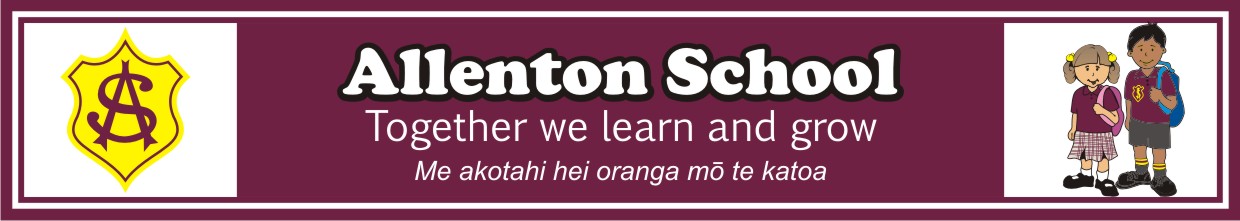 Ashburton 7700                                                	  	Fax: 03 308 6492Website: www.allenton.school.nz                   	    	email:office@allenton.school.nz	Room 1-2-3-4 WINTER SPORT PROGRAMME	Rooms 1,2,3 and 4 children will be participating in a winter sport programme on Thursday afternoons, 2.00 -3.00pm. The dates are Term 2: 9th, 16th, 23rd, 30th June and 7th July, and in term 3 the 28th July.We aim to have skill sessions and games this term, working towards teams for the Mid Canterbury Schools Winter Tournament which is on  Thursday 4 August.All practices will be held at Allenton School.  Children will need to bring along a change of clothes for practices, and have suitable footwear and safety gear. (eg: shin pads, mouth guards & head gear) and have warm clothes to wear.We would welcome any offers of help to assist with coaching of small groups. You may know of parents of our junior children, friends or sports people willing to help. Teachers will be there for support. If you can help in any way, please fill in the below form and return to the school office by Friday 27th May so we can start planning.Thank you for your support.  SENIOR SCHOOL WINTER SPORTName:____________________________                          Contact Phone: _________________I would be willing to help coach a small group of children for Netball     Rugby     Hockey     Football.   – Please circleI can help every day. Yes / No	I can help on the following dates   9th, 16th, 23rd, 30th June, 7th July, 28th July. Please circleSigned ……………………………………………….